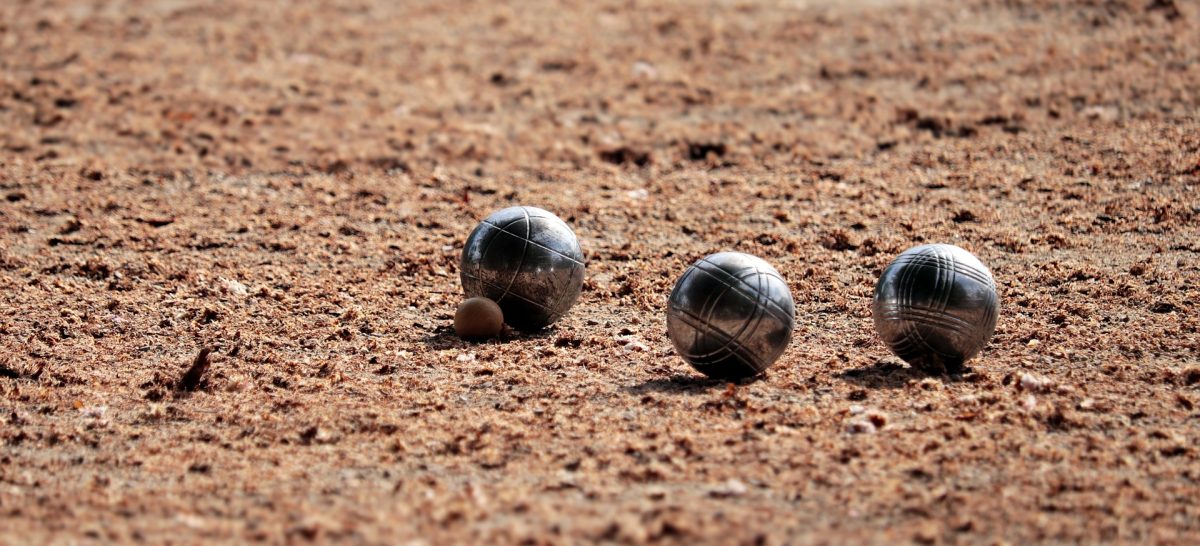 Idées de jeu de boules, à adapter avec le matériel que vous possédez 1) Boule dans le cercle 5 points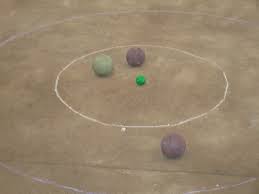 2) 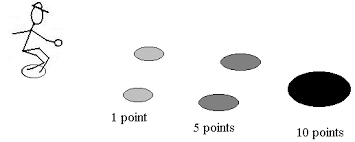 3) boule entre les plots 5 points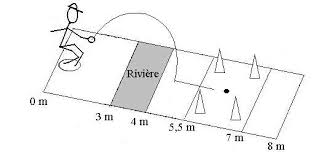 6)sortir l’autre boule du cercle 5 points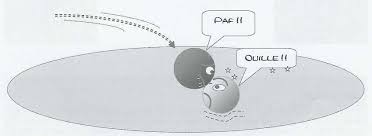 7) L’objectif étant de se placer dans les cibles les plus éloignées.Si le joueur réussit à placer toutes ces boules, il gagne un point de Bonus. 5 points par boule placée.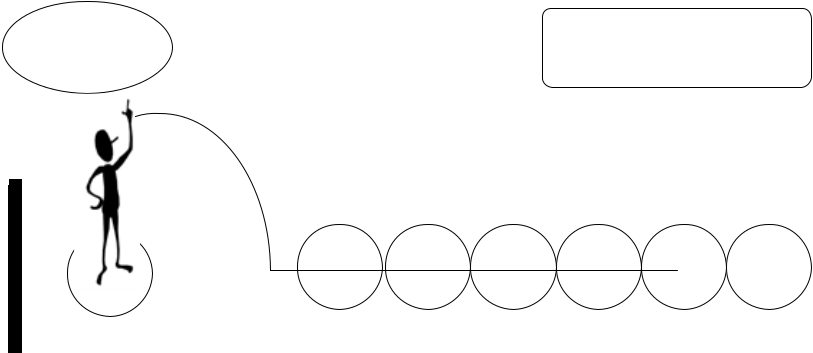 8) Lancer successivement les boules entre obstacles. L’objectif étant de se rapprocher du but sans les toucher.5 points par lancer réussi.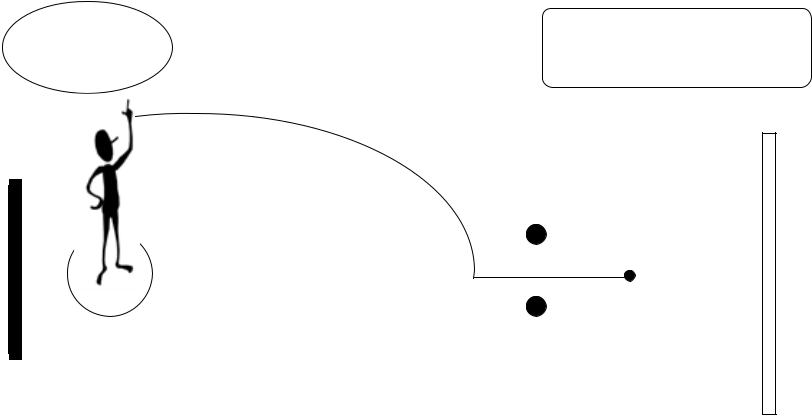 